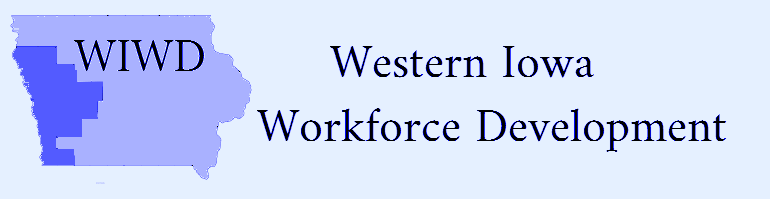 Date: Wednesday, January 20, 2021Time: 11:00 am to 12:00 pmLocation: As an alternative, in the interest of maintaining social distancing where possible, the members of the WIWD Board of Directors are holding this session by electronic means (zoom) pursuant to the provisions of the Iowa Open Meetings Law, Section 21.8, Code of Iowa.Join Zoom Meeting 
https://us02web.zoom.us/j/86752389908?pwd=VWhBd0ZTd1JTWEpIV21lYU5kczhydz09 Meeting ID: 867 5238 9908 
Passcode: 209696 
One tap mobile 
+13126266799,,86752389908#,,,,,,0#,,209696# US (Chicago) 
+19292056099,,86752389908#,,,,,,0#,,209696# US (New York) Dial by your location 
        +1 312 626 6799 US (Chicago) 
        +1 929 205 6099 US (New York) 
        +1 301 715 8592 US (Washington D.C) 
        +1 346 248 7799 US (Houston) 
        +1 669 900 6833 US (San Jose) 
        +1 253 215 8782 US (Tacoma) 
Meeting ID: 867 5238 9908 
Passcode: 209696 
Find your local number: https://us02web.zoom.us/u/kbDj054CvB Tentative AgendaCall to Order at 11:00 AM Bridget Hoefling, Interim Chairman of the Local BoardRoll callApprove Agenda Approve MinutesFiscal Agent WIOA Western Iowa budget update: Rick Hunsaker, Region XII COG/Mark Thomsen, Region XII COGWIO Plan Limits for Assistance: Rick Hunsaker, Region XII COGService Provider Report:Shawn Fick; Direct of Missions, Goodwill of the Great PlainsOld BusinessUpdate on the Transitional GrantNew Business:Board Support MOU Extension; Bridget Hoefling; ChairpersonRandall McQueeney; Operations Manager, Iowa Works (update-verbal report)Brittney Gutzmann; Rehabilitation Supervisor, Iowa Vocational Rehabilitation Services (update-verbal report)Website updateMeeting scheduleOther:Public CommentsAdjournment